3. Функции Рабочей группы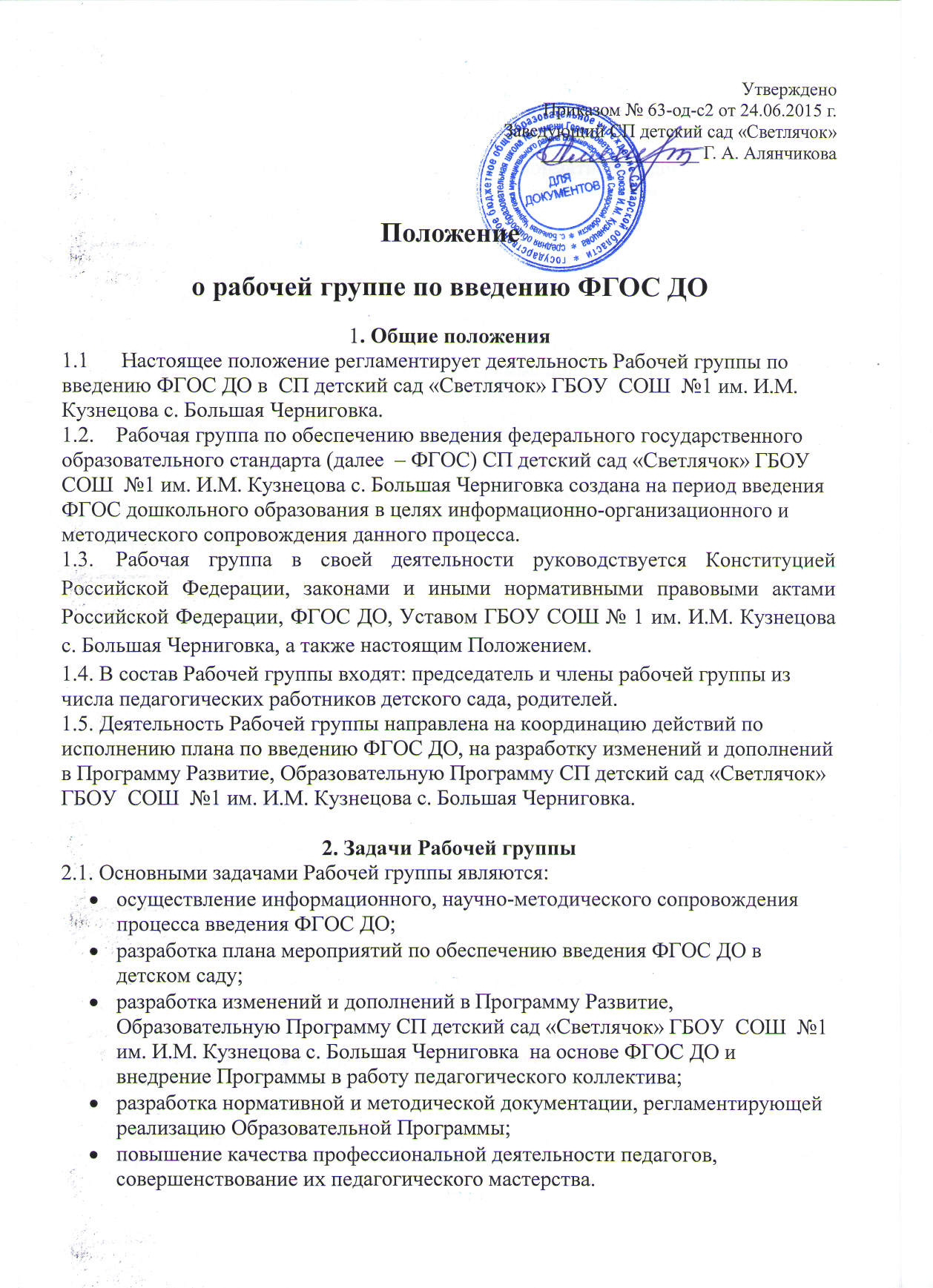 3.1. Функциями Рабочей группы являются:Изучение и анализ законодательных актов, нормативных документов, педагогической и методической литературы, регламентирующих вопросы дошкольного образования.Осуществление проблемно-ориентированного анализа образовательной деятельности СП детский сад «Светлячок» ГБОУ  СОШ  №1 им. И.М. Кузнецова с. Большая Черниговка на 2014-2018 гг. Выбор содержания и составление учебных планов, направлений педагогической деятельности образовательного процесса в соответствии с ФГОС ДО к общеобразовательной программе дошкольного образования.Представление информации о результатах введения ФГОС ДО в  СП детский сад «Светлячок» ГБОУ  СОШ  №1 им. И.М. Кузнецова с. Большая Черниговка.4. Порядок работы Рабочей группы4.1. Рабочая группа является коллегиальным органом. Общее руководство Рабочей группой осуществляет председатель группы. 4.2. Председатель группы:открывает и ведет заседания группы;осуществляет подсчет результатов голосования;подписывает от имени и по поручению группы запросы, письма;отчитывается перед Педагогическим Советом о работе группы;4.3. Из своего состава на первом заседании Рабочая группа избирает секретаря. Секретарь ведет протоколы заседаний Рабочей группы, которые подписываются всеми членами группы. Протоколы Рабочей группы сшиваются в соответствии с правилами по делопроизводству и сдаются на хранение. Протоколы группы носят открытый характер и доступны для ознакомления. 4.4. Члены Рабочей группы обязаны:присутствовать на заседаниях ;голосовать по обсуждаемым вопросам;исполнять поручения, в соответствии с решениями Рабочей группы. 4.5. Члены Рабочей группы имеют право:знакомиться с материалами и документами, поступающими в группу;участвовать в обсуждении повестки дня, вносить предложения по повестке дня;в письменном виде высказывать особые мнения;ставить на голосование предлагаемые ими вопросы. 4.6. Вопросы, выносимые на голосование,  принимаются большинством голосов от численного состава Рабочей группы. 4.7. Нумерация протоколов ведётся от начала календарного года. 4.8. Оперативные совещания Рабочей группы проводятся по мере необходимости, но не реже одного раза в месяц. 4.9. Результаты Рабочей группы доводятся до сведения педагогических работников на педагогическом совете. 5. Права Рабочей группы5.1. Рабочая группа имеет право:Вносить на рассмотрение Педагогического совета вопросы, связанные с реализацией введения ФГОС ДО;Требовать от работников учреждения необходимую информацию для осуществления глубокого анализа образовательного процесса;В отдельных случаях приглашать на заседание Рабочей группы представителей общественных организаций, образовательных и медицинских учреждений;Привлекать иных специалистов для выполнения отдельных поручений. 6. Ответственность Рабочей группы6.1. Рабочая группа несет ответственность за:Выполнение плана мероприятий по обеспечению введения в СП детский сад «Светлячок» ГБОУ  СОШ  №1 им. И.М. Кузнецова с. Большая Черниговка ФГОС ДО;Качество и своевременность информационной, консультативной  и научно-методической поддержки реализации введения ФГОС ДО;Выполнение плана работы по разработке Программы Развития, Образовательной Программы в обозначенные сроки;Своевременное выполнение решений Педагогического совета, относящихся к введению ФГОС ДО;Соответствие Программы Развития и Образовательной Программы требованиям ФГОС ДО;Компетентность принимаемых решений. 7. Срок действия настоящего Положения7.1. Настоящее Положение вступает в действие с момента утверждения и издания приказа руководителя СП детский сад «Светлячок» ГБОУ  СОШ  №1 им. И.М. Кузнецова с. Большая Черниговка.7.2. Изменения и дополнения вносятся в настоящее Положение по мере необходимости и подлежат утверждению руководителем СП детский сад «Светлячок» ГБОУ  СОШ  №1 им. И.М. Кузнецова с. Большая Черниговка.